Profesionālo kvalifikāciju apliecinošā dokumenta sērija ____________ Nr._____________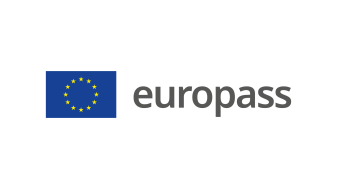 Pielikums profesionālo kvalifikāciju apliecinošam dokumentam(*)Latvija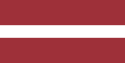 1. Profesionālo kvalifikāciju apliecinošā dokumenta nosaukums(1)Atestāts par arodizglītībuProfesionālās kvalifikācijas apliecībaProfesionālā kvalifikācija:Vilces līdzekļa vadītāja (mašīnista) palīgs(1) oriģinālvalodā2. Profesionālo kvalifikāciju apliecinošā dokumenta nosaukuma tulkojums(2)A certificate of vocational basic educationA vocational qualification certificateVocational qualification:Railway-engine driver assistant**; Train driver assistant**(2)Ja nepieciešams. Šim tulkojumam nav juridiska statusa.3. Kompetenču raksturojumsVilces līdzekļa vadītāja (mašīnista) palīgs piedalās vilces līdzekļa vadīšanā vadītāja (mašīnista) vadībā, palīdz kontrolēt vilces līdzekļa darbību, novērtē vilces līdzekļa tehnisko stāvokli un iespēju robežās novērš vilces līdzekļa bojājumus.Apguvis kompetences šādu profesionālo pienākumu un uzdevumu veikšanai:3.1. Vilces līdzekļa sagatavošana darbam: piedalīties vilces līdzekļa pieņemšanā; aizpildīt vilces līdzekļa tehniskā stāvokļa žurnālu vilces līdzekļa vadītāja (mašīnista) uzraudzībā; pārbaudīt vilces līdzekļa bremžu darbību un bremzēšanas līdzekļus pēc vadītāja (mašīnista) norādījuma; pārbaudīt vilces līdzekļa kustības drošības ierīču un radiosakaru darbību pēc vadītāja (mašīnista) norādījuma; piedalīties vilces līdzekļa ekipēšanā.3.2. Vilces līdzekļa ekspluatēšana: iepazīties ar izsniegtajiem dokumentiem un aizpildīt tehnisko dokumentāciju; pārliecināties vai kustības drošības un vilcienu radiosakaru ierīces ir ieslēgtas atbilstošā režīmā; ievērot lokomotīvju brigāžu darbinieku tipveida sarunu reglamentus; sekot līdzi vilcienu vadīšanai atbilstoši kustības grafikam; kontrolēt vilces līdzekļa kustības drošības ierīču, radiosakaru, bremžu, mezglu un iekārtu darbību; sekot līdzi dzelzceļa infrastruktūras stāvoklim; pārbaudīt vilces līdzekļa ekipāžas un gaitas daļas stāvokli; lietot vilces līdzekļa kinemātiskās, elektriskās, pneimatiskās un hidrauliskās shēmas pēc vadītāja (mašīnista) norādījuma.3.3. Sagatavot vilces līdzekli nodošanai pēc darba: piedalīties vilces līdzekļa tehniskajā apkopē pēc brauciena; nostiprināt vilces līdzekli vadītāja (mašīnista) uzraudzībā; apskatīt vilces līdzekli pēc vadītāja (mašīnista) norādījuma.3.4. Darba un vides aizsardzības ievērošana: ievērot darba aizsardzības prasības; ievērot elektrodrošības prasības; ievērot ugunsdrošības prasības; sniegt pirmo palīdzību; ievērot vides aizsardzības prasības; ievērot darba tiesisko attiecību normas.Papildu kompetences: <<Aizpilda izglītības iestāde>>; ...; ...; ...4. Nodarbinātības iespējas atbilstoši profesionālajai kvalifikācijai(3)4. Nodarbinātības iespējas atbilstoši profesionālajai kvalifikācijai(3)Strādāt uzņēmumos, kas saistīti ar vilces līdzekļu ekspluatāciju un apkalpošanu.Strādāt uzņēmumos, kas saistīti ar vilces līdzekļu ekspluatāciju un apkalpošanu.(3) Ja iespējams(3) Ja iespējams5. Profesionālo kvalifikāciju apliecinošā dokumenta raksturojums5. Profesionālo kvalifikāciju apliecinošā dokumenta raksturojumsProfesionālo kvalifikāciju apliecinošo dokumentu izsniegušās iestādes nosaukums un statussValsts iestāde, kas nodrošina profesionālo kvalifikāciju apliecinošā dokumenta atzīšanu<<Dokumenta izsniedzēja pilns nosaukums, adrese, tālruņa Nr., tīmekļa vietnes adrese; elektroniskā pasta adrese.Izsniedzēja juridiskais statuss>>Latvijas Republikas Izglītības un zinātnes ministrija, tīmekļa vietne: www.izm.gov.lvProfesionālo kvalifikāciju apliecinošā dokumenta līmenis(valsts vai starptautisks)Vērtējumu skala/Vērtējums, kas apliecina prasību izpildiValsts atzīts dokuments, atbilst trešajam Latvijas kvalifikāciju ietvarstruktūras līmenim (3. LKI) un trešajam Eiropas kvalifikāciju ietvarstruktūras līmenim (3. EKI).Profesionālās kvalifikācijas eksāmenā saņemtais vērtējums ne zemāk par "viduvēji – 5"(vērtēšanā izmanto 10 ballu vērtējuma skalu).Pieejamība nākamajam izglītības līmenimStarptautiskie līgumi vai vienošanāsAtestāts par arodizglītību vai vidējo izglītību dod iespēju turpināt izglītību 4. LKI/4. EKI līmenī.<<Ja attiecināms.Aizpilda izglītības iestāde, gadījumā, ja noslēgtie starptautiskie līgumi vai vienošanās paredz papildu sertifikātu izsniegšanu. Ja nav attiecināms, komentāru dzēst>>Juridiskais pamatsJuridiskais pamatsProfesionālās izglītības likums (6. pants).Profesionālās izglītības likums (6. pants).6. Profesionālo kvalifikāciju apliecinošā dokumenta iegūšanas veids6. Profesionālo kvalifikāciju apliecinošā dokumenta iegūšanas veids6. Profesionālo kvalifikāciju apliecinošā dokumenta iegūšanas veids6. Profesionālo kvalifikāciju apliecinošā dokumenta iegūšanas veidsFormālā izglītība: Klātiene Klātiene (darba vidē balstītas mācības) NeklātieneFormālā izglītība: Klātiene Klātiene (darba vidē balstītas mācības) NeklātieneĀrpus formālās izglītības sistēmas apgūtā izglītībaĀrpus formālās izglītības sistēmas apgūtā izglītībaKopējais mācību ilgums***  (stundas/gadi) _______________Kopējais mācību ilgums***  (stundas/gadi) _______________Kopējais mācību ilgums***  (stundas/gadi) _______________Kopējais mācību ilgums***  (stundas/gadi) _______________A: Iegūtās profesionālās izglītības aprakstsB: Procentos no visas (100%) programmasB: Procentos no visas (100%) programmasC:Ilgums(stundas/nedēļas)Izglītības programmas daļa, kas apgūta izglītības iestādē<<Ieraksta izglītības programmas apjomu (%), kas apgūts izglītības iestādes mācību telpās>><<Ieraksta izglītības programmas apjomu (%), kas apgūts izglītības iestādes mācību telpās>><<Ieraksta izglītības programmas apjomu (stundās vai mācību nedēļās), kas apgūts izglītības iestādes mācību telpās>>Izglītības programmas daļa, kas apgūta praksē darba vietā, t.sk. darba vidē balstītās mācībās<<Ieraksta izglītības programmas apjomu (%), kas apgūts ārpus izglītības iestādes mācību telpām,t.i. praktiskās mācības uzņēmumā/-os, mācību praksē darba vietā, darba vidē balstītas mācības>><<Ieraksta izglītības programmas apjomu (%), kas apgūts ārpus izglītības iestādes mācību telpām,t.i. praktiskās mācības uzņēmumā/-os, mācību praksē darba vietā, darba vidē balstītas mācības>><<Ieraksta izglītības programmas apjomu (stundās vai mācību nedēļās), kas apgūts ārpus izglītības iestādes mācību telpām,t.i. praktiskās mācības uzņēmumā/-os, mācību praksē darba vietā, darba vidē balstītas>>*** Attiecināms uz formālajā ceļā iegūto izglītību.Papildu informācija pieejama:www.izm.gov.lvhttps://visc.gov.lv/profizglitiba/stand_saraksts_mk_not_626.shtmlNacionālais informācijas centrs:Latvijas Nacionālais Europass centrs,http://www.europass.lv/*** Attiecināms uz formālajā ceļā iegūto izglītību.Papildu informācija pieejama:www.izm.gov.lvhttps://visc.gov.lv/profizglitiba/stand_saraksts_mk_not_626.shtmlNacionālais informācijas centrs:Latvijas Nacionālais Europass centrs,http://www.europass.lv/*** Attiecināms uz formālajā ceļā iegūto izglītību.Papildu informācija pieejama:www.izm.gov.lvhttps://visc.gov.lv/profizglitiba/stand_saraksts_mk_not_626.shtmlNacionālais informācijas centrs:Latvijas Nacionālais Europass centrs,http://www.europass.lv/*** Attiecināms uz formālajā ceļā iegūto izglītību.Papildu informācija pieejama:www.izm.gov.lvhttps://visc.gov.lv/profizglitiba/stand_saraksts_mk_not_626.shtmlNacionālais informācijas centrs:Latvijas Nacionālais Europass centrs,http://www.europass.lv/